《政策兑现事项申报指南》支持影视作品在重要平台播出政策描述《西咸新区促进文化旅游产业高质量发展奖补政策》 第七条 支持影视作品在重要平台播出。 电视剧在央视一套黄金时段播出，给予每集２万元，最高不超过60万元一次性奖补；电视剧在央视八套黄金时段播出，给予每集１万元，最高不超过30万元的一次性奖补；电视剧在央视一套、八套其他时段播出，给予每集１万元，最高不超过20万元的一次性奖补；入选中宣部、广电总局等重要展播剧目，给予5万元的一次性奖补。电影作品在全国院线上映，给予10万元的一次性奖补。电影、动画片、纪录片等在央视各频道播出，给予5万元的一次性奖补。政策依据《西咸新区促进文化旅游产业高质量发展奖补政策》 申报主体要求企业或单位是指在新区范围内注册登记、税务关系、统计关系在新区，具有独立法人资格和健全的财务制度、实行独立核算并实际入驻新区的企业或单位。申报单位须是第一或第二出品方，申报单位出资占比在20%以上，享有作品荣誉评奖等权利。申报材料（样表和空表附后）特殊环节办理流程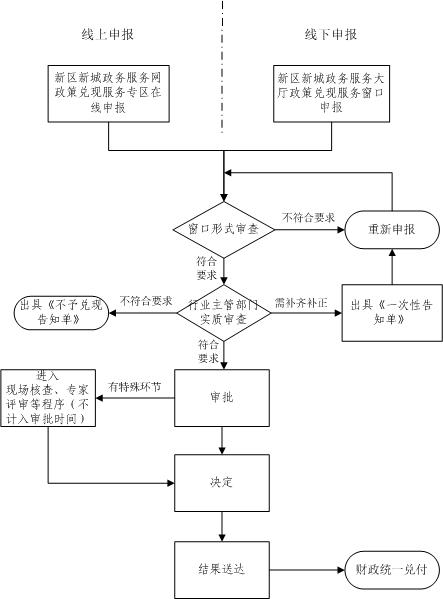 申报材料附件西咸新区支持影视作品在重要平台播出申 报 书   项目名称：                                            申报单位：                       （盖章）   项目负责人：                     （签名）   联系人及方式                         申报日期：         年    月    日西咸新区支持影视作品在重要平台播出承  诺  书一、本单位（个人）在申请书中所填写的信息真实、准确和完整，并承担与此相应的法律责任。一旦被发现提供虚假信息或者没有填写表格中要求提供的内容，申请书视为无效，自动放弃认定资格。二、在认定期间本单位愿主动配合主管单位的相关工作。三、在获取资金支持后，更大力度为社会提供高效、优质的服务。四、在获取资金支持后，本单位主动配合主管单位的监督和管理工作，定期汇报机构提供服务的情况和使用情况，并同意接受相关部门的定期检查和不定期抽查。（单位公章）法人代表签章：年  月  日支持影视作品在重要平台播出申报表填表日期：    年  月  日事项名称对在央视、院线等重要平台播出，或入选中宣部、广电总局等展映的影视文艺作品奖励对在央视、院线等重要平台播出，或入选中宣部、广电总局等展映的影视文艺作品奖励对在央视、院线等重要平台播出，或入选中宣部、广电总局等展映的影视文艺作品奖励办理部门各新城申报对象企业或单位办件类型承诺件承诺时限15个工作日行使级层新城级通办范围西咸新区咨询电话-监督电话-到现场办理的次数1是否可以在线申报是受理地点、时间办理地点：西咸新区政务服务大厅，西咸新区政务服务（空港）中心，西咸新区政务服务（沣东）中心，西咸新区政务服务（秦汉）中心，西咸新区政务服务（沣西）中心，西咸新区政务服务（泾河）中心。办理时间：上午9:00-12:00，下午13:30-17:30，法定节假日除外。办理地点：西咸新区政务服务大厅，西咸新区政务服务（空港）中心，西咸新区政务服务（沣东）中心，西咸新区政务服务（秦汉）中心，西咸新区政务服务（沣西）中心，西咸新区政务服务（泾河）中心。办理时间：上午9:00-12:00，下午13:30-17:30，法定节假日除外。办理地点：西咸新区政务服务大厅，西咸新区政务服务（空港）中心，西咸新区政务服务（沣东）中心，西咸新区政务服务（秦汉）中心，西咸新区政务服务（沣西）中心，西咸新区政务服务（泾河）中心。办理时间：上午9:00-12:00，下午13:30-17:30，法定节假日除外。材料名称材料来源材料要求下载样表下载空表填报须知申报表线上下载加盖单位公章样表无无申报材料真实性合法性承诺书线上下载加盖单位公章样表无无营业执照、法定代表人身份证等材料复印件申请人自备加盖单位公章无无无财务审计报告（财务报表）申请人自备加盖单位公章无无无影视作品结项情况报告（项目简介，项目发行许可证、推进情况、结项情况等），作品在重要平台播出证明（提供平台播出合同、播出图片，播出数据等资料）申请人自备加盖单位公章无无无环节名称所需时限法定依据是否收费收费依据是否计算在法定办结时限内无无无无无无项目名称长度集数类   别☐电影 ☐纪录电影 ☐动画电影 ☑电视剧 ☐纪录片☐动画片 ☐广播剧  ☐其他（请注明）：        ☐电影 ☐纪录电影 ☐动画电影 ☑电视剧 ☐纪录片☐动画片 ☐广播剧  ☐其他（请注明）：        ☐电影 ☐纪录电影 ☐动画电影 ☑电视剧 ☐纪录片☐动画片 ☐广播剧  ☐其他（请注明）：        ☐电影 ☐纪录电影 ☐动画电影 ☑电视剧 ☐纪录片☐动画片 ☐广播剧  ☐其他（请注明）：        ☐电影 ☐纪录电影 ☐动画电影 ☑电视剧 ☐纪录片☐动画片 ☐广播剧  ☐其他（请注明）：        ☐电影 ☐纪录电影 ☐动画电影 ☑电视剧 ☐纪录片☐动画片 ☐广播剧  ☐其他（请注明）：        ☐电影 ☐纪录电影 ☐动画电影 ☑电视剧 ☐纪录片☐动画片 ☐广播剧  ☐其他（请注明）：        ☐电影 ☐纪录电影 ☐动画电影 ☑电视剧 ☐纪录片☐动画片 ☐广播剧  ☐其他（请注明）：        题材类型☐重大革命  ☐重大历史  □革命  ☐历史 ☐现实 ☐农村 ☐都市☐少数民族  ☐少儿  ☐其他（请注明）：           ☐重大革命  ☐重大历史  □革命  ☐历史 ☐现实 ☐农村 ☐都市☐少数民族  ☐少儿  ☐其他（请注明）：           ☐重大革命  ☐重大历史  □革命  ☐历史 ☐现实 ☐农村 ☐都市☐少数民族  ☐少儿  ☐其他（请注明）：           ☐重大革命  ☐重大历史  □革命  ☐历史 ☐现实 ☐农村 ☐都市☐少数民族  ☐少儿  ☐其他（请注明）：           ☐重大革命  ☐重大历史  □革命  ☐历史 ☐现实 ☐农村 ☐都市☐少数民族  ☐少儿  ☐其他（请注明）：           ☐重大革命  ☐重大历史  □革命  ☐历史 ☐现实 ☐农村 ☐都市☐少数民族  ☐少儿  ☐其他（请注明）：           ☐重大革命  ☐重大历史  □革命  ☐历史 ☐现实 ☐农村 ☐都市☐少数民族  ☐少儿  ☐其他（请注明）：           ☐重大革命  ☐重大历史  □革命  ☐历史 ☐现实 ☐农村 ☐都市☐少数民族  ☐少儿  ☐其他（请注明）：           项目联系人职务电话申  报单  位单  位地  址项目投资总   额所属新城申   请金    额        万元        万元        万元申请资金用途项目简介播出情况新城财政部门审核意见：                              经办人：                                  年    月    日新城财政部门审核意见：                              经办人：                                  年    月    日新城财政部门审核意见：                              经办人：                                  年    月    日新城财政部门审核意见：                              经办人：                                  年    月    日新城财政部门审核意见：                              经办人：                                  年    月    日新城财政部门审核意见：                              经办人：                                  年    月    日新城财政部门审核意见：                              经办人：                                  年    月    日新城财政部门审核意见：                              经办人：                                  年    月    日新城财政部门审核意见：                              经办人：                                  年    月    日新城文化旅游部门审核意见：                            经办人：                               年     月   日新城文化旅游部门审核意见：                            经办人：                               年     月   日新城文化旅游部门审核意见：                            经办人：                               年     月   日新城文化旅游部门审核意见：                            经办人：                               年     月   日新城文化旅游部门审核意见：                            经办人：                               年     月   日新城文化旅游部门审核意见：                            经办人：                               年     月   日新城文化旅游部门审核意见：                            经办人：                               年     月   日新城文化旅游部门审核意见：                            经办人：                               年     月   日新城文化旅游部门审核意见：                            经办人：                               年     月   日